Tarih: 21-04-2017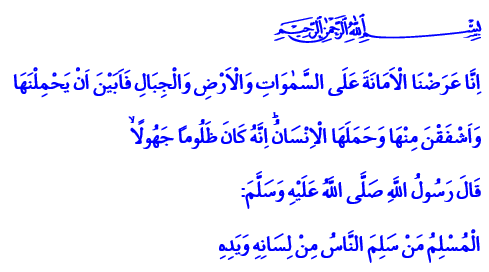 GÜVEN MÜMİNİN TEMEL VASFIDIRAziz Kardeşlerim!Peygamberimiz (s.a.s), bir gün Beytullah’ın yanındaki Safâ tepesinden Mekke ahalisine şöyle seslendi: “‘Şu vadinin arkasında size saldırmak üzere bekleyen bir ordu var’ desem bana inanır mısınız?” Mekkeliler hep bir ağızdan: “Evet, inanırız. Zira sen emin bir kişisin.  Güvenilir birisin. Doğruluk ve sadakat timsalisin. Biz senin yalan söylediğini hiç işitmedik” diyerek karşılık verdiler. Bunun üzerine Rahmet Elçisi, “Ben sizi elim bir azaba karşı uyarıyorum” dedi. Ve Mekkeliler nezdinde bütün insanlığı Allah’a imana çağırdı. İman ile eman bulmaya, yani her türlü korku ve endişeden güvende olmaya davet etti. Aziz Müminler!Yüce Rabbimiz, Kur’an-ı Kerim’de: “Biz emaneti göklere, yere ve dağlara teklif ettik de onlar onu yüklenmek istemediler, ondan çekindiler. O emaneti insan yüklendi”  buyurmuştur. İman nimetinden sonra Allah’ın bizlere lütfettiği en büyük nimet emandır. Güven nimetidir. Rabbimiz, kainatı insana emanet etmiş ve güvenli bir dünya kurmamızı emretmiştir. İnsanın insana, komşunun komşuya, işçinin işverene güvendiği bir dünyayı inşa etmemizi istemiştir. Kardeşlerim!Bugün yerküremizi kuşatan güven bunalımı öyle boyutlara ulaşmıştır ki tüm insanlığın ortak yurdu ve evi olan dünyamızın güvenliği de geleceği de büyük bir tehlike altındadır. İnsanların bitmek tükenmek bilmeyen hırs ve tamahları yüzünden tabiatın dengesi bozulmaya başlamıştır. Üzülerek ifade edelim ki; tüm bu yaşanan olumsuzluklardan müminler topluluğu da kendisini koruyabilmiş değildir. Bütün peygamberlerin ortak gayesi, tevhit inancını insanlığa duyurmaktır. İmanı gönüllere yerleştirmektir. İman ile gönülleri, zihinleri, bedenleri, şehirleri, ülkeleri emana, yani güvene kavuşturmaktır. İnsanlara canın, inancın, neslin, malın ve haysiyetin emniyette olduğu huzurlu bir toplum takdim etmektir. Âlemlere rahmet olarak gönderilen Peygamberimiz (s.a.s)’in de, hayatı bu uğurda mücadele ile geçmiştir. O, iman ile emân; mümin ile güvenilir olmak arasında sımsıkı bir bağ kurmuştur. Mümini “elinden ve dilinden insanların güvende olduğu kişi” olarak tanımlamıştır.Kardeşlerim!Bugün emin peygamberin ümmeti olarak bizlere düşen de güvenilir müminler olmaktır. Eğer bizler güvenilir müminler olursak işte o vakit Rabbimizin emanı, himayesi bizimle olur. O, bizi her türlü korku ve hüzünden, endişe ve kederden korur. Eğer bizler güvenilir müminler olursak işte o vakit çevremizden güven bekleyebiliriz. Eğer bizler güvenilir müminler olursak işte o zaman hanelerimiz, işyerlerimiz, mahallelerimiz, şehirlerimiz, ülkemiz ve dünyamız güvende olur. Zira güvende olan bir dünya ancak güvenilir insanlar, emin müminler eliyle inşa edilecektir. Unutmayalım ki; din güvendir. Mümin güvenilendir. İnsanlık insana emanettir.Kardeşlerim!23 Nisan Pazar akşamı Peygamberimiz (sav)’in isrâ ve miraç olayını yaşadığı ve biz müminlere rabbimizden müjdeler getirdiği Miraç kandilidir. Miraç, Peygamberimizin hicretten bir buçuk yıl önce, bir gece Mescid-i Haramdan Mescidi Aksaya (isrâ) ve oradan da göğe yükselmesi hadisesine verilen isimdir. Bu gecede, günde beş vakit Rabbimizle buluştuğumuz namaz hediye edilmiştir. Bu itibarla namaz bir külfet değil, büyük bir nimettir; kıldığımız beş vakit namazın Allah’ın ihtiyacı yok, tam tersine bizim namaza ihtiyacımız var ki Allah bunu bizlere farz kıldı.  Bu vesileyle Miraç kandilinizi tebrik ediyorum, ülkemiz, milletimiz, gönül coğrafyamız ve bütün insanlık için hayırlara vesile olmasını Yüce Rabbimizden diliyorum. Hollanda Diyanet Vakfı